Ocenení kolegovia v ankete Výnimočný zamestnanec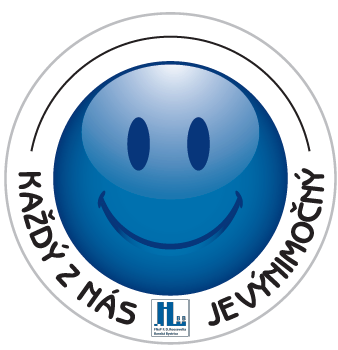 December 2017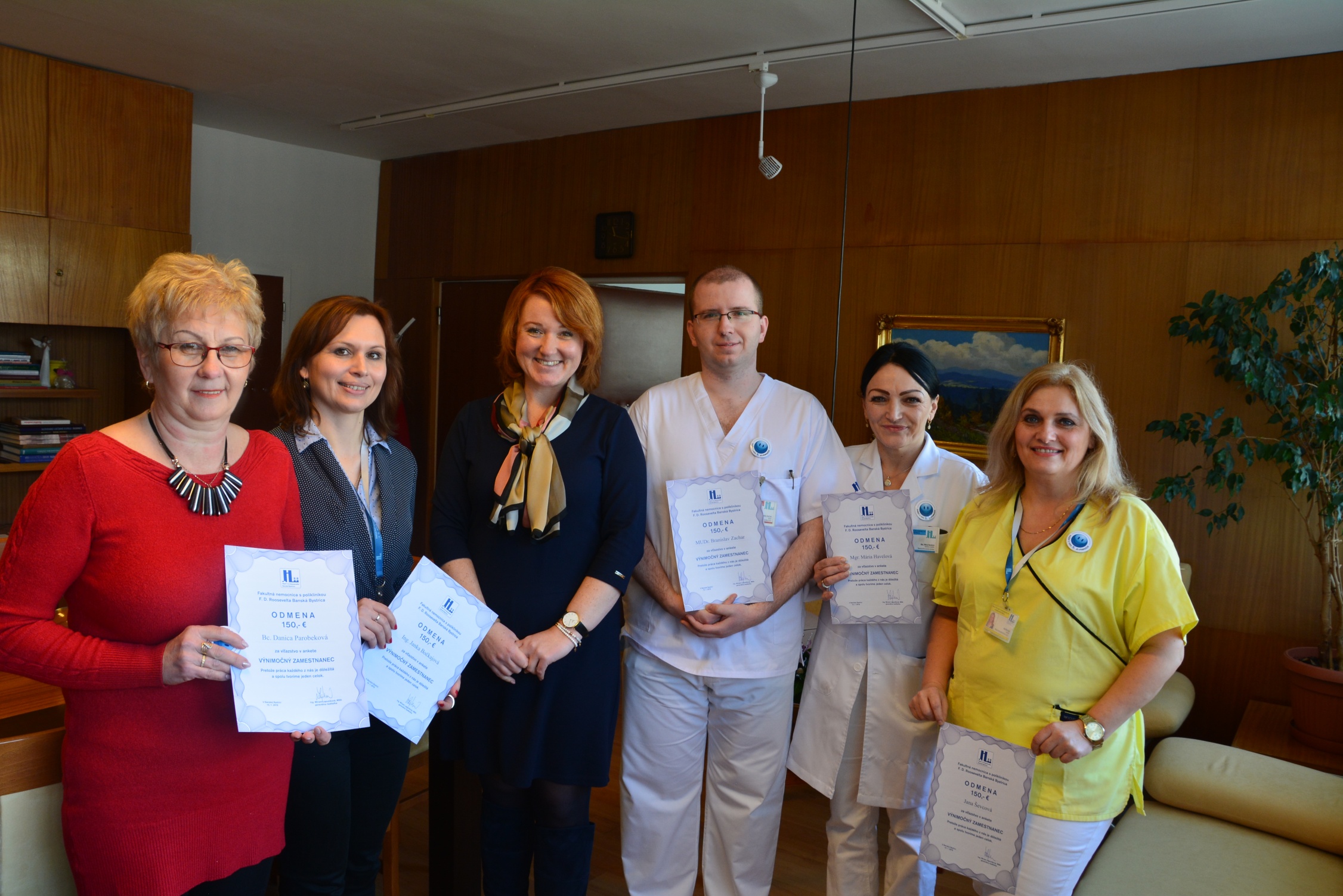 II. Oddelenie cievnej chirurgie SZU: V kategórii lekár 
MUDr. Soňa PrílepkováV kategórii sestra 
Mgr. Estera ZmokováV kategórii iní 
Elena KožejováII. Očná klinika SZU: 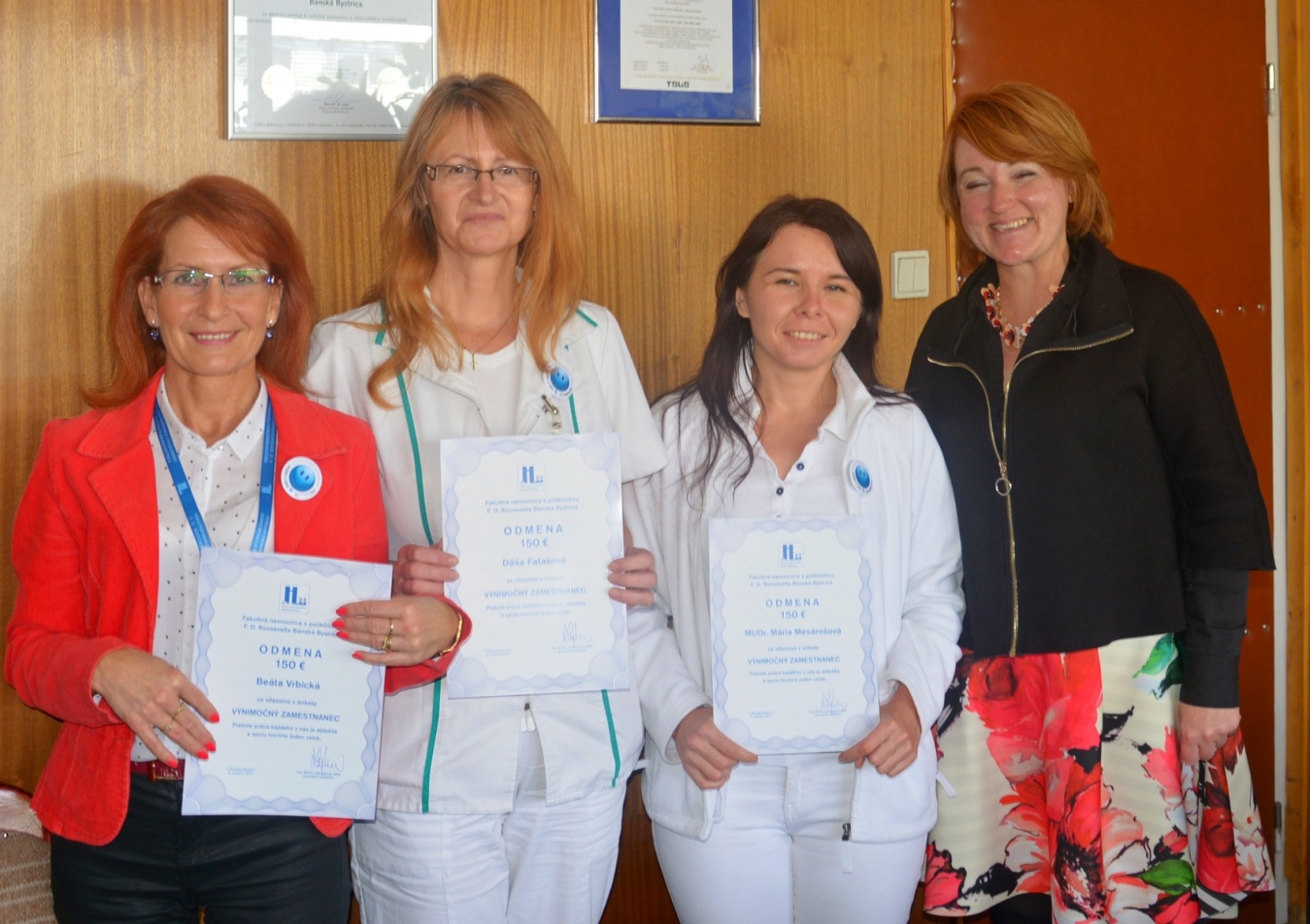 V kategórii lekár
MUDr. Mária MesárošováV kategórii sestra
Dáša FatašováV kategórii iní
Beáta VrbickáOcenení kolegovia v ankete Výnimočný zamestnanecnovember 2017Administratíva - Úsek GR 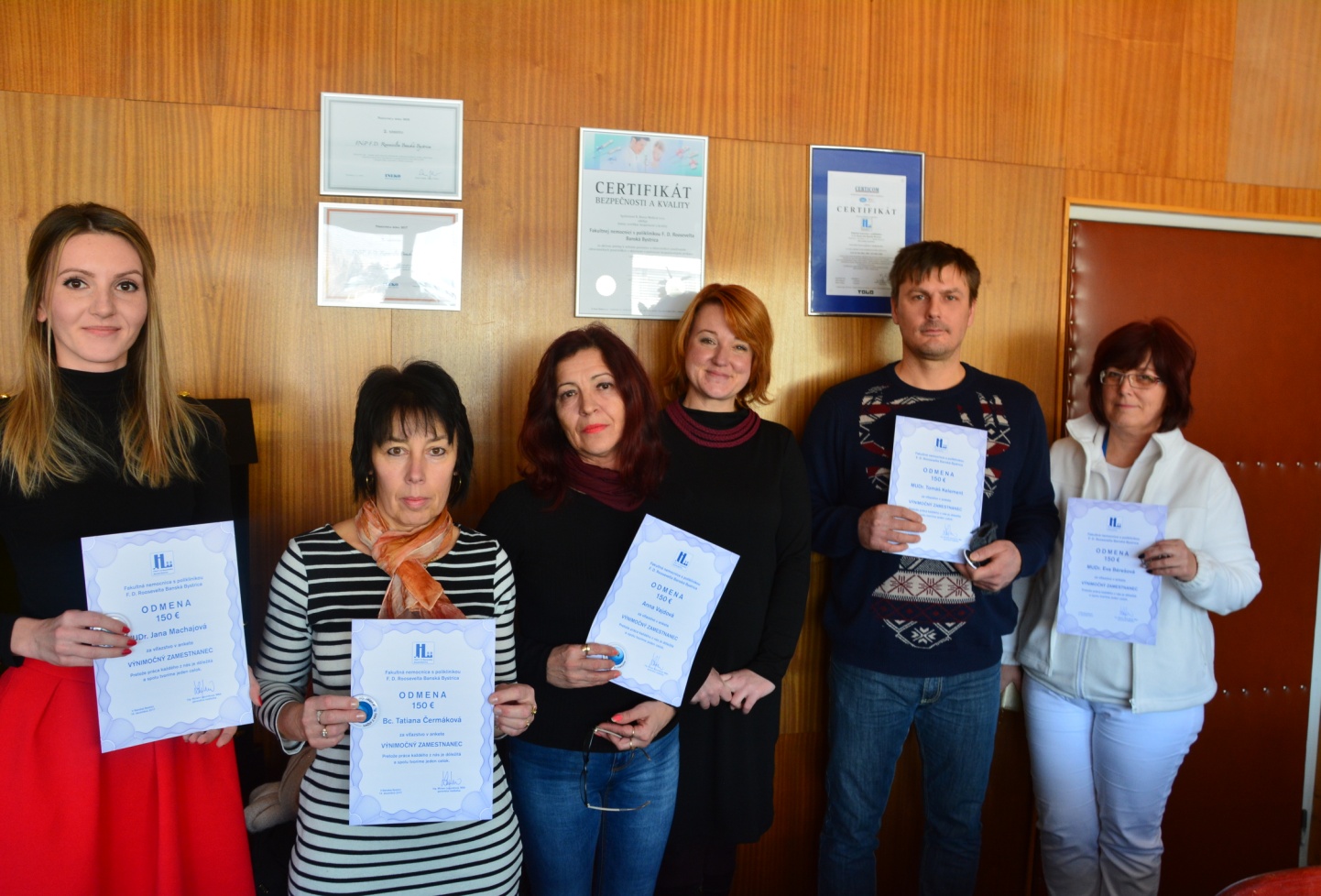 (bez OPaM):JUDr. Jana Machajová - právne odd.Oddelenie dlhodobochorých:V kategórii lekár MUDr. Tomáš KelementV kategórii sestra Tatiana ČermákováV kategórii iní       Anna Vajdová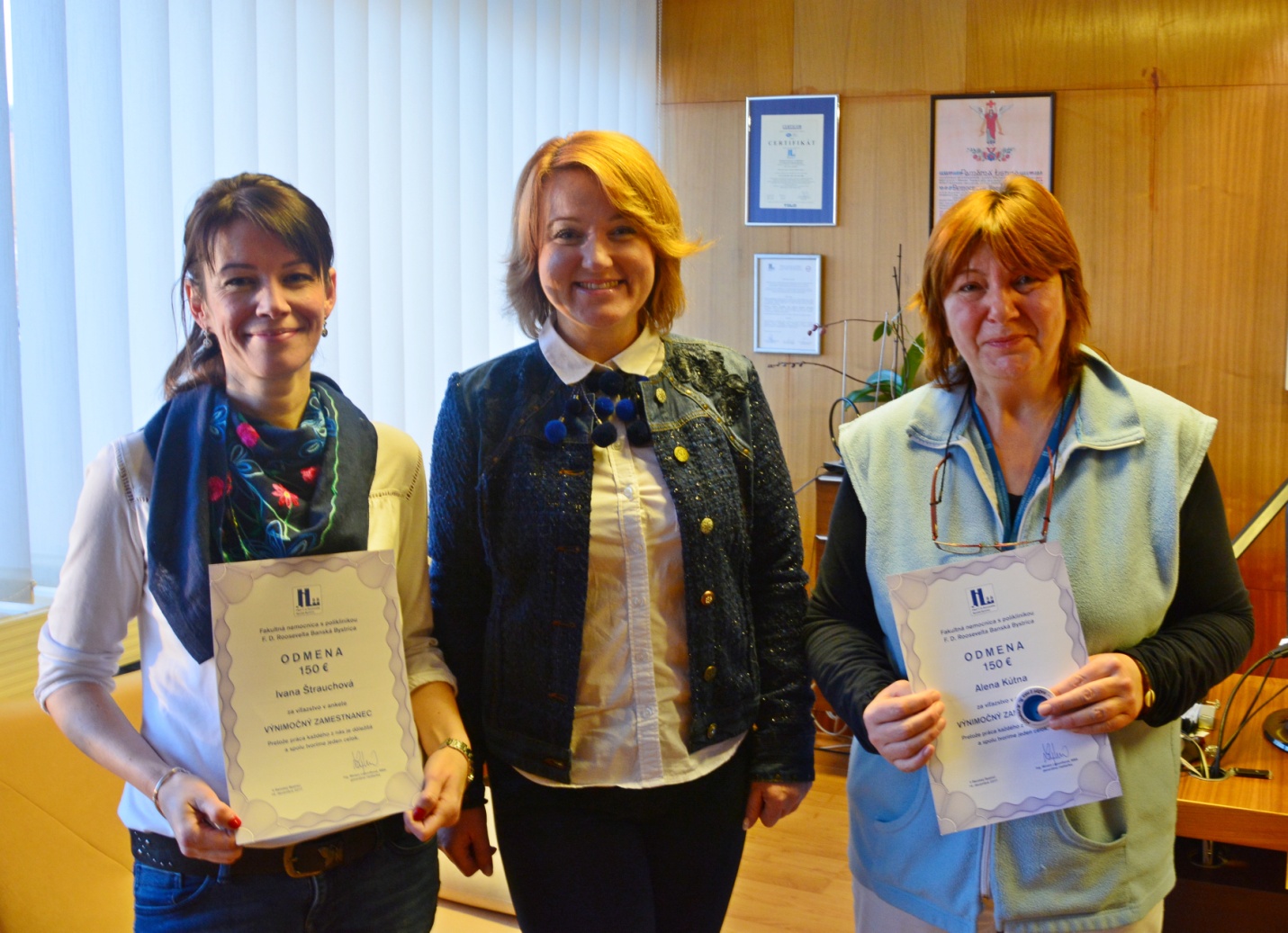 Oddelenie pneumológie a ftizeológie:V kategórii lekárMUDr. Eva BérešováV kategórii sestraAlena KútnaV kategórii iní Ivana štrauchová